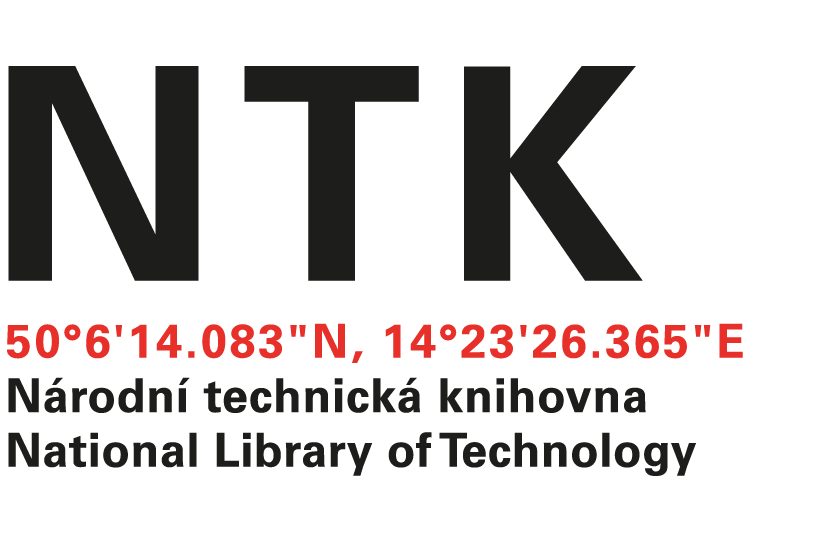 Astra Security a.s.                                                                                             Petrohradská 403/50               							158 00 Praha 5č.j. NTK/128/2022-62v Praze  dne: 26. 5. 2022Věc: OBJEDNÁVKANa základ Vaší nabídky č.21NAB084 objednáváme u vás: Kontrolu provozuschopnost SHZ rozšířenou o kontrolu potrubíKontrolu ASDZkoušku činnosti SHZZkoušku činnosti ASDv budově Národní technické knihovny, Technická 6, Praha 6, Terrmín: 15. 6. 2022Cena celkem:  182 000.- Kč bez DPH  S pozdravemIng. Vladimír Pavlíkvedoucí oddělení správy a provozu